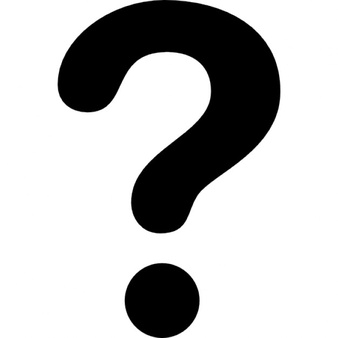 

Geef de triviale naam van H2S (10)
Geef de triviale naam van H2CO3 (11)
Maak het molecuul H2S met behulp van de bouwdoos (12)


Maak het molecuul H2CO3 met behulp van de bouwdoos (13)
Maak het molecuul H2SO3 met behulp van de bouwdoos (14)
Maak het molecuul HBrO3 met behulp van de bouwdoos (15)


Ga direct naar de binaire straat HCl








Proficiat! Je bent jarig en krijgt van iedereen een zuurtje
Je bent in organisch gebied geweest! Betaal 2 zuurtjes boete